Friday 5th April 2019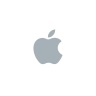 Apple Shop workshop and Manchester Art GalleryDear Parents / Carers, We have organised for the children in Holly, Hawthorn and Hazel classes to visit Manchester city centre on 3 consecutive Thursdays in May: Holly Class: Thursday 2nd MayHazel Class: Thursday 9th MayHawthorn Class: Thursday 16th MayFirstly, they will be taking part in a Coding and Robot workshop at the Apple Store in the Arndale Centre and then we will be walking over to Manchester Art Gallery to see the Leonardo da Vinci exhibition!We will getting the train to Manchester Piccadilly at 9.30am and will then be getting the shuttle bus down to the Arndale Centre. We will return to school for the normal end of the day. The cost of the trip is £3.00 which is the cost of the return train fare which can be paid on Parent Pay. The children will need a packed lunch (if they normally have school dinners they will be provided with one- unless you tell us otherwise). Full school uniform and good shoes for walking in will be needed. Please do not hesitate to contact school if you have any queries about the visit. Mrs Sarah McHughDeputy Head Name of Child:I give permission for my child to visit the Apple Shop and the Art Gallery.Relevant Medical Concerns: Emergency Contact Numbers:Signed:									Parent / Carer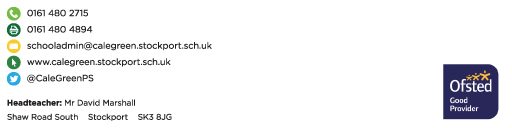 